PHYSICAL AND HEALTH EDUCATION ACTIVITIES - CBC GRADE 4 TERM 1 2023Below is 100 and 200metrcs athletic track. Draw the starting and finishing points
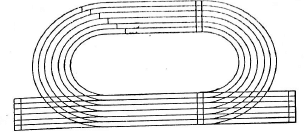 What is an intercommunity sport .................................................................................................................................. is respect for teammates and rules in games and sports.The sport drawn below is a .................................................................
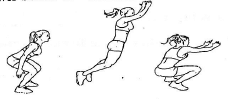 Write two games that are played by a team...................................................................................................................................Name four material that can be used to improvise a ball....................................................................................................................................................................................................................................................................Below are methods of throwing a ball. Name them
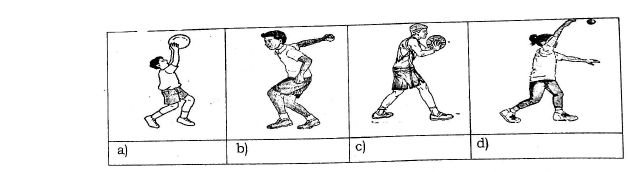 Name three parts of the foot used to pass a score ball....................................................................................................................................................................................................Rounder game is played by how many team .................................................................The team that is throwing the ball in a rounder game is called .................................................................Name three main items used in a rounder game...................................................................................................................................................................................................Which parts of the body are involved in the gymnastic roll...................................................................................................................................................................................................How many players are there in one team of football? .................................................................Score ball is made of .................................................................Name two parts of the body used to play ball..................................................................................................................................Write two track event in athletics..................................................................................................................................Name three play items in your school...................................................................................................................................................................................................